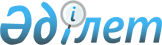 Қазақстан Республикасы Ұлттық экономика министрлігі Тұтынушылардың құқықтарын қорғау комитетінің "Масғұт Айқымбаев атындағы Қазақ карантиндік және зооноздық инфекциялар ғылыми орталығы" республикалық мемлекеттік қазыналық кәсіпорнын қайта ұйымдастыру туралыҚазақстан Республикасы Үкіметінің 2015 жылғы 8 қыркүйектегі № 755 қаулысы

      «Мемлекеттік мүлік туралы» 2011 жылғы 1 наурыздағы Қазақстан Республикасы Заңының 11-бабының 4) тармақшасына және 134-бабы

2-тармағының 5) тармақшасына сәйкес Қазақстан Республикасының Үкіметі ҚАУЛЫ ЕТЕДІ:



      1. Қазақстан Республикасы Ұлттық экономика министрлігі Тұтынушылардың құқықтарын қорғау комитетінің «Масғұт Айқымбаев атындағы Қазақ карантиндік және зооноздық инфекциялар ғылыми орталығы» республикалық мемлекеттік қазыналық кәсіпорны қайта құру жолымен Қазақстан Республикасы Ұлттық экономика министрлігі Тұтынушылардың құқықтарын қорғау комитетінің «Масғұт Айқымбаев атындағы Қазақ карантиндік және зооноздық инфекциялар ғылыми орталығы» шаруашылық жүргізу құқығындағы республикалық мемлекеттік қазыналық кәсіпорны (бұдан әрі - кәсіпорын) болып қайта ұйымдастырылсын.



      2. Мыналар:



      1) Қазақстан Республикасы Ұлттық экономика министрлігінің Тұтынушылардың құқықтарын қорғау комитеті кәсіпорынға қатысты мемлекеттік басқарудың тиісті саласына (аясына) басшылық ету жөніндегі уәкілетті орган; 



      2) кәсіпорын қызметінің негізгі мәні денсаулық сақтау саласындағы қызметті жүзеге асыру болып белгіленсін.



      3. Қазақстан Республикасы Ұлттық экономика министрлігінің Тұтынушылардың құқықтарын қорғау комитеті заңнамада белгіленген тәртіппен: 



      1) Қазақстан Республикасы Қаржы министрлігінің Мемлекеттік мүлік және жекешелендіру комитетіне кәсіпорынның жарғысы бекітуге енгізсін;



      2) кәсіпорынның әділет органдарында мемлекеттік тіркелуін қамтамасыз етсін;



      3) осы қаулыдан туындайтын өзге де шараларды қабылдасын.



      4. «Қазақстан Республикасы Ұлттық экономика министрлігінің мәселелері» туралы Қазақстан Республикасы Үкіметінің 2014 жылғы 24 қыркүйектегі № 1011 қаулысына (Қазақстан Республикасының ПҮАЖ-ы, 2014 ж., № 59-60, 555-құжат) мынадай өзгеріс енгізілсін:



      көрсетілген қаулымен бекітілген Қазақстан Республикасы Ұлттық экономика министрлігі туралы ережеде:



      Қазақстан Республикасы Ұлттық экономика министрлігі Тұтынушылардың құқықтарын қорғау комитетінің республикалық мемлекеттік кәсіпорындарының тізбесінде:



      реттік нөмірі 22-жол мынадай редакцияда жазылсын:



      «22. «Масғұт Айқымбаев атындағы Қазақ карантиндік және зооноздық инфекциялар ғылыми орталығы» шаруашылық жүргізу құқығындағы республикалық мемлекеттік кәсіпорны.».



      5. Осы қаулы қол қойылған күнінен бастап қолданысқа енгізіледі.      Қазақстан Республикасының

      Премьер-Министрі                                     К.Мәсімов
					© 2012. Қазақстан Республикасы Әділет министрлігінің «Қазақстан Республикасының Заңнама және құқықтық ақпарат институты» ШЖҚ РМК
				